Время платить имущественные налоги 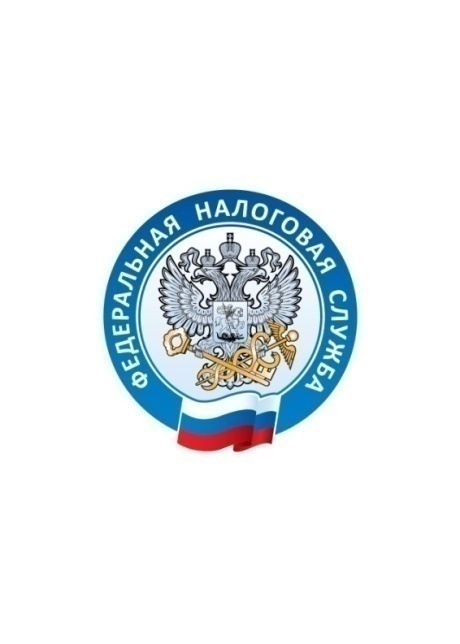 Срок уплаты налога на имущество, земельного и транспортного налога за 2018 год для физических лиц – не позднее 1 декабря текущего года. Учитывая, что 1 декабря 2019 приходится на выходной день (воскресенье), срок уплаты переносится на 2 декабря 2019 года.Граждане, имеющие доступ к электронному сервису «Личный кабинет налогоплательщика для физических лиц» на сайте ФНС России (www.nalog.ru), могут уже сейчас в своем кабинете получить налоговое уведомление с квитанциями на уплату и оплатить имущественные налоги в режиме онлайн. Для тех, кто не подключен к электронному Личному кабинету, рассылка налоговых уведомлений осуществляется по почте заказными письмами. В настоящее время рассылка документов на уплату налогов завершается и, если  собственники имущества  не получат  налоговое уведомление  до наступления  срока платежа,  необходимо  обратиться  лично в  любую налоговую инспекцию.ВНИМАНИЕ: налоговые уведомления не направляются владельцам имущества в случае наличия налоговой льготы, налогового вычета, иных установленных законодательством оснований, освобождающих владельца объекта налогообложения от уплаты налога; а также если общая сумма налоговых обязательств в налоговом уведомлении составляет менее 100 рублей.В налоговое уведомление образца 2019 года для уплаты включена сумма налога на доходы физических лиц, исчисленная за 2017-2018 годы, но не удержанная налоговым агентом (работодателем – организацией или индивидуальным предпринимателем).Разобраться в полученном уведомлении поможет специальная страница «Налоговое уведомление 2019» на сайте ФНС России.Времени осталось немного, поэтому с оплатой налогов собственникам имущества следует поторопиться. Уплатить налоги можно не только в почтовом и банковском отделениях, но и в режиме онлайн с помощью сервисов ФНС России: «Личный кабинет налогоплательщика для физических лиц»  и «Заплати налоги». 